FIDEICOMISO DE OBRAS POR COOOPERACIONRELACIÓN DE ESQUEMAS BURSÁTILES Y DE COBERTURAS FINANCIERAS Del 01 de enero al 31 de diciembre de 2021Bajo protesta de decir verdad declaramos que los Estados Financieros y sus notas, son razonablemente correctos y son responsabilidad del emisor.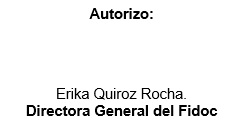 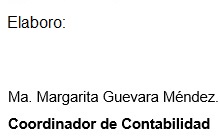 